06.10.2021					г. Торжок					         № 452   Об утверждении отчета об исполнениибюджета муниципального образованияТверской области «Торжокский район» за 9 месяцев 2021 годаВ соответствии со статьей 36 Бюджетного кодекса Российской Федерации, пунктом 5 подраздела VIII раздела VII решения Собрания депутатов Торжокского района от 25.09.2012 №124 «Об утверждении Положения о бюджетном процессе в муниципальном образовании «Торжокский район», администрация Торжокского района постановляет:1. Утвердить отчет об исполнении бюджета муниципального образования «Торжокский район» за 9 месяцев 2021 год по доходам в сумме 344 130,6 тыс. руб. по расходам в сумме 326 495,9 тыс. руб., с превышением доходов над расходами в сумме 17 634,7 тыс. руб. (Приложение 1).2. Утвердить отчет об использовании средств резервного фонда администрации Торжокского района «Торжокский район» за 9 месяцев 2021 год (Приложение 2).3. Финансовому управлению Торжокского района (Петрова Ю.А.)  направить настоящее постановление в Собрание депутатов Торжокского района Тверской области.4. Настоящее постановление вступает в силу со дня его подписания, подлежит официальному опубликованию и размещению на официальном сайте администрации Торжокского района в информационно-телекоммуникационной сети «Интернет».И.о. Главы администрацииТоржокского района								  М.А. ФедоткинаУтвержденпостановлениемадминистрации Торжокского районаот 06.10.2021 №452(Приложение 1)Утвержденпостановлениемадминистрации Торжокского районаот 06.10.2021 № 452(Приложение 2)Отчетоб использовании средств резервного фонда администрацииТоржокского района, выделенных на ликвидацию чрезвычайныхситуаций, за 9 месяцев 2021 года_______________________________________________(наименование ЧС, дата ЧС)_______________________________________________________(дата, номер распоряжения о финансировании мероприятийпо ликвидации ЧС)_____________________________________________________(подраздел, целевая статья расходов, вид расходов)                                                                                                                                               тыс. руб.Исполняющий обязанностиГлавы администрации Торжокского района                                      М. А. ФедоткинаНачальник финансового управленияТоржокского района                                                                                   Ю. А. Петрова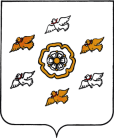 АДМИНИСТРАЦИЯ ТОРЖОКСКОГО РАЙОНА ТВЕРСКОЙ ОБЛАСТИАДМИНИСТРАЦИЯ ТОРЖОКСКОГО РАЙОНА ТВЕРСКОЙ ОБЛАСТИАДМИНИСТРАЦИЯ ТОРЖОКСКОГО РАЙОНА ТВЕРСКОЙ ОБЛАСТИПОСТАНОВЛЕНИЕПОСТАНОВЛЕНИЕПОСТАНОВЛЕНИЕОтчет об исполнении бюджета муниципального образования «Торжокский район» за 9 месяцев  2021 годаОтчет об исполнении бюджета муниципального образования «Торжокский район» за 9 месяцев  2021 годаОтчет об исполнении бюджета муниципального образования «Торжокский район» за 9 месяцев  2021 годаОтчет об исполнении бюджета муниципального образования «Торжокский район» за 9 месяцев  2021 годатыс. руб.Наименование доходного источникаУтвержденные бюджетные назначения  Исполнение %  исполненияДОХОДЫ  502 486,8344 130,668,5Налоговые и неналоговые доходы 160 143,3123 547,377,1Налог на доходы физических лиц138 592,2105 673,276,2Налоги на товары(работы, услуги), реализуемые на территории Российской Федерации10 297,77 636,174,2Налоги на совокупный  доход4 515,83 647,480,8Государственная пошлина2,0119,55 975,0Задолженность по отменённым налогам, сборам0,00,00,0Доходы от использования имущества, находящегося в государственной или муниципальной собственности, в том числе:4 350,63 147,672,3Доходы, получаемые в виде арендной платы за земельные участки, государственная собственность на которые не разграничена и которые расположены в границах сельских поселений и межселенных территорий муниципальных районов, а также средства от продажи права на заключение договоров аренды указанных земельных участков3 061,72 610,085,2Доходы, получаемые в виде арендной платы, а также средства от продажи права на заключение договоров аренды за земли, находящиеся в собственности муниципальных районов (за исключением земельных участков муниципальных бюджетных и автономных учреждений)100,840,340,0Доходы от сдачи в аренду имущества, находящегося в оперативном управлении органов управления муниципальных районов и созданных ими учреждений (за исключением имущества муниципальных бюджетных и автономных учреждений)538,5-7,0-1,3Доходы от сдачи в аренду имущества, составляющего казну муниципальных районов (за исключением земельных участков)558,4375,267,2Прочие поступления от использования имущества, находящегося в собственности муниципальных районов (за исключением имущества муниципальных бюджетных и автономных учреждений, а также имущества муниципальных унитарных предприятий, в том числе казенных)91,2129,1141,6Платежи при пользовании природными ресурсами1 267,7272,821,5Доходы от оказания платных услуг (работ) и компенсации затрат государства84,229,334,8Доходы от продажи материальных и нематериальных активов, в т.ч.988,01 891,1191,4продажа имущества0,00,00,0Доходы от продажи земельных участков, государственная собственность на которые не разграничена и которые расположены в границах сельских поселений и межселенных территорий муниципальных районов458,71 154,1251,6Плата за увеличение площади земельных участков, находящихся в частной собственности, в результате перераспределения таких земельных участков и земель (или) земельных участков, государственная собственность на которые не разграничена и которые расположены в границах сельских поселений и межселенных территорий муниципальных районов529,3737,0139,2Штрафы, санкции  и возмещение  ущерба45,11 118,02 478,9Прочие неналоговые доходы0,012,30,0Безвозмездные поступления342 343,5220 583,364,4Дотации38 675,629 077,875,2Субсидии81 075,937 369,246,1Субвенции205 279,7147 052,371,6 Межбюджетные трансферты620,0620,0100,0Межбюджетные трансферты, передаваемые бюджетам муниципальных районов из бюджетов поселений на осуществление части полномочий по решению вопросов местного значения в соответствии с заключенными соглашениями15 821,87 028,444,4Доходы бюджетов муниципальных районов от возврата прочих остатков субсидий, субвенций и иных межбюджетных трансфертов, имеющих целевое назначение, прошлых лет из бюджетов поселений870,5870,5100,0Прочие поступления0,00,00,0Возврат прочих остатков субсидий, субвенций и иных межбюджетных трансфертов, имеющих целевое назначение, прошлых лет из бюджетов муниципальных районов0,0-1 434,90,0РАСХОДЫ537 004,0326 495,960,8Общегосударственные вопросы45 199,632 125,871,1Национальная безопасность и правоохранительная деятельность2 639,91 736,165,8Национальная экономика80 618,132 097,239,8Жилищно-коммунальное хозяйство8 713,32 416,327,7Образование 286 816,2190 408,566,4Культура, кинематография85 721,749 680,358,0Социальная политика17 100,89 663,756,5Физическая культура и спорт2 229,61 589,371,3Средства массовой  информации1 343,71 035,577,1Межбюджетные трансферты6 621,15 743,286,7Результат исполнения бюджета(дефитит"-",профицит "+")-34 517,217 634,7хНаименованиеКод строкиПредусмотреноВыделено средствКассовые расходыФактические расходыРасходы на ликвидацию чрезвычайных ситуаций - всего:010200,00,00,00,0в том числе020030